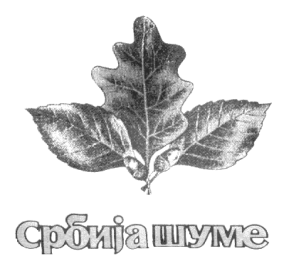 Јавно Предузеће за газдовање шумама „СРБИЈАШУМЕ“, Нови БеоградБулевар Михајла Пупина 113ШГ „Пирот“ ПиротСрпских владара бр.6, ПиротБрој: 138/2020-4Датум: 08.07.2020.година                                       Свим понуђачима који су преузели                                   конкурсну документацију за јавну набавку број 138/2020Предмет:  ИЗМЕНА КОНКУРСНЕ ДОКУМЕНТАЦИЈЕ ЗА ЈАВНУ БРОЈ 138/2020 - Набавка радова - инвестиционо одржавање и опремање грађевинских објеката - визиторског центра „Врело“ у ЗП ПП „Стара планина“ за ШГ „Пирот“ Пирот за 2020. годину          		   У складу са чланом 63. став 1. Закона о јавним набавкама, обавештавамо све потенцијалне понуђаче који су преузели конкурсну документацију за јавну набавку бр. 138/2020 - Набавка радова - инвестиционо одржавање  и опремање грађевинских објеката - визиторског центра „Врело“ у ЗП ПП „Стара планина“ за ШГ „Пирот“ Пирот за 2020. годину, обликована у 4 (четири) партије да се мења део из садржаја конкурсне документације само за ПАРТИЈУ 2 и то: Прилог 10.- Образац структуре цене са упутством како да се попуни, јер је дошло до техничке грешке односно два пута је унет опис радова на позицији под редним бројем 1. и под редним бројем 6.У прилогу је достављен измењени део из садржаја конкурсне документације за јавну набавку број 138/2020 за партију 2. Председник Комисије за јавну набавку,                                                                                                  Слађана Најдановић, дипл.ецц  печат                                        ПОТПИС ОВЛАШЋЕНОГ ЛИЦА	_____________________________Колоне 1, 2 и 3 дефинисао је наручилац;У колону број 4 понуђач уписује јединичну цену без ПДВ-а;У колону број 5 понуђач уписује укупну вредност без ПДВ-а;У колону број 6 понуђач уписује јединичну цену са ПДВ-ом;У колону број 7 понуђач уписује укупну вредност са ПДВ-ом;Понуђач мора попунити све позиције које су у обрасцу структуре цене.УКУПНА ВРЕДНОСТ ИСКАЗАНА У ОБРАСЦУ СТРУКТУРЕ ЦЕНЕ МОРА БИТИ ИДЕНТИЧНА УКУПНОЈ ВРЕДНОСТИ ИСКАЗАНОЈ У ОБРАСЦУ ПОНУДЕ.ОБРАЗАЦ СТРУКТУРЕ ЦЕНЕ ПОНУЂАЧ МОРА ДА ПОПУНИ, ОВЕРИ ПЕЧАТОМ И ПОТПИШЕ, ЧИМЕ ПОТВРЂУЈЕ ДА СУ ТАЧНИ ПОДАЦИ КОЈИ СУ У ОБРАСЦУ НАВЕДЕНИ.ПОНУЂАЧ ЈЕ ДУЖАН ДА ПОПУНИ СВАКУ ПОЈЕДИНАЧНУ СТАВКУ ОБРАСЦА СТРУКТУРЕ ЦЕНЕ, ЈЕР ЋЕ У ПРОТИВНОМ ПОНУДА БИТИ НЕПРИХВАТЉИВА.ПАРТИЈА 2.-    Одржавање (чишћење и фарбање) дрвених  површина у ЦП„Врело“ у ЗП ПП „Стара планина“ПАРТИЈА 2.-    Одржавање (чишћење и фарбање) дрвених  површина у ЦП„Врело“ у ЗП ПП „Стара планина“ПАРТИЈА 2.-    Одржавање (чишћење и фарбање) дрвених  површина у ЦП„Врело“ у ЗП ПП „Стара планина“ПАРТИЈА 2.-    Одржавање (чишћење и фарбање) дрвених  површина у ЦП„Врело“ у ЗП ПП „Стара планина“ПАРТИЈА 2.-    Одржавање (чишћење и фарбање) дрвених  површина у ЦП„Врело“ у ЗП ПП „Стара планина“ПАРТИЈА 2.-    Одржавање (чишћење и фарбање) дрвених  површина у ЦП„Врело“ у ЗП ПП „Стара планина“ПАРТИЈА 2.-    Одржавање (чишћење и фарбање) дрвених  површина у ЦП„Врело“ у ЗП ПП „Стара планина“ПАРТИЈА 2.-    Одржавање (чишћење и фарбање) дрвених  површина у ЦП„Врело“ у ЗП ПП „Стара планина“Ред. бр.описЈед.мереколичинаЈединична цена без ПДВ-аУкупна вредност  без ПДВ-аЈединична цена са ПДВ-омУкупна вредност са ПДВ-ом012345=3х467=3х61.Одржавање једнокрилних прозора и дрвених ролетна-жалузина (димензија 80*140) комада162.Одржавање трокрилних прозора и дрвених ролетна-жалузина ( (димензија 240*140)комада23.Одржавање спољних улазних врата и прозора са жалузинама и пратећим елементима (димензија 480*260)комада14.Спољна дрвена конструкција крова са носећим дрвеним стубовима димензија 16/16 и детаљем од дрвета ширине 20 цм.метара635.Дрвени рукохвати и елеменати ограде (димензија 200*100)комада4                                           УКУПНА ПОНУЂЕНА ВРЕДНОСТ без ПДВ-а:                                           УКУПНА ПОНУЂЕНА ВРЕДНОСТ без ПДВ-а:                                           УКУПНА ПОНУЂЕНА ВРЕДНОСТ без ПДВ-а:                                           УКУПНА ПОНУЂЕНА ВРЕДНОСТ без ПДВ-а:УКУПНА ПОНУЂЕНА ВРЕДНОСТ са ПДВ-ом:УКУПНА ПОНУЂЕНА ВРЕДНОСТ са ПДВ-ом:УКУПНА ПОНУЂЕНА ВРЕДНОСТ са ПДВ-ом:УКУПНА ПОНУЂЕНА ВРЕДНОСТ са ПДВ-ом: